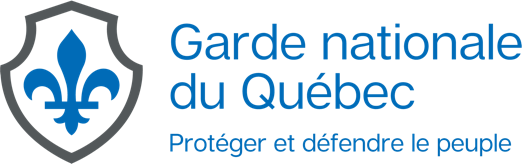 ACTUALITÉ – Fausse pandémie de Covid-19
9 septembre 2021La nouvelle qui suit aurait dû être partagée par tous les « influenceurs » du Québec :◦ Police et pompiers de Los Angeles résistent à la vaccination !La police et les pompiers de Los Angeles forment une association pour résister aux mandats de vaccination ! https://changera.blogspot.com/2021/09/police-et-pompiers-de-los-angeles.html« La police et les pompiers de Los Angeles ont formé un groupe de résistance contre les mandats de vaccin COVID pour les agents de l'État de la Ville, déclarant qu'ils visent à "maintenir les droits humains, les droits constitutionnels, les droits civils et les libertés civiles en tant qu'êtres humains libres, naturels et souverains et citoyens américains."Comme indiqué dans le LA Times, deux groupes distincts de policiers et de pompiers se sont réunis pour s'opposer aux mandats de vaccination. »« Firefighters 4 Freedom a publié une déclaration sur son site Web indiquant que "Notre objectif est d'arrêter les vaccinations obligatoires pour tous les employés de la Ville ainsi que les citoyens de ce grand pays. Nous voulons apporter l'éducation et la vérité aux gens sans être censurés. "La déclaration note en outre que le groupe croit au "droit au travail, au libre arbitre, au choix personnel, aux libertés médicales et au consentement sans coercition, représailles, menaces, mesures disciplinaires ou licenciement ».